La Politesse en bref (1)A. Les dix piliers de la politesse1) La règle d’or : ne pas gêner« Ne fais pas à autrui ce que tu ne voudrais pas qu’on te fît ». J’évite donc de : bâiller sans mettre la main, faire des bruits, être sale, sentir mauvais, mal manger, couper la conversation, gêner le passage, prendre le siège...2) La ponctualité• C’est « la politesse des rois ». Si agréable pour celui qui a fixé le rendez-vous ! • Pour être à l’heure, je m’efforce d’être toujours là quelques minutes à l’avance. Ainsi, les autres n’ont pas à m’attendre.3) Soigner son langage• Les mots que l’on prononce révèlent le cœur : il faut combattre les gros mots, et plus encore les insultes et surnoms malsonnants. • Je soigne le courrier, même par SMS et courriel. L’orthographe et l’écriture sont aussi des marques de politesse.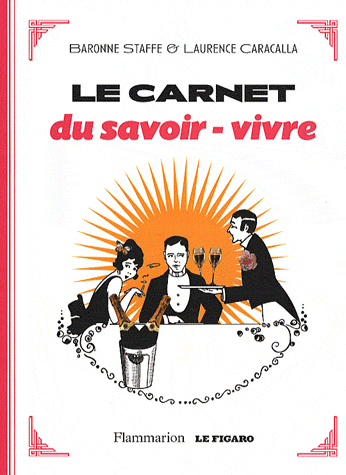 4) Saluer• Je salue en regardant la personne. À un adulte, je dis de préférence : « Bonjour, Monsieur (Madame). »5) Demander• Je demande avec « s’il vous plaît », c’est tellement plus efficace ! Et plus agréable pour l’interlocuteur.6) Remercier• Je n’oublie jamais de remercier : le mot « merci » a beaucoup de valeur, puisque celui qui offre un cadeau s’estime souvent mieux payé avec lui qu’avec de l’argent. Et il sera, la fois suivante, d’autant mieux disposé.7) Demander pardon• Je présente mes excuses si je pense avoir gêné quelqu’un.8) Savoir sourire et s’habiller• « Visage allongé... manières brusques... allure ridicule... aspect antipathique... est-ce ainsi que tu espères encourager les autres à suivre le Christ ? » (St Josémaria, Chemin, 661)9) La galanterie• En tant que garçon, je me dois d’être attentif et délicat envers les jeunes filles et les dames, par mon attitude et mon langage pleins de respect et d’esprit de service.10) Le cœur • La vraie politesse est vécue avec cœur, avec respect et délicatesse sincères.B. Le savoir-vivre à table1) Normes générales• Je me lave les mains avant le repas.• Je ne me précipite pas à table : j’attends que l’on m’invite à m’asseoir ; et j’attends, pour manger, que tous les autres soient servis.• Lors du Bénédicité ou des grâces, je m’arrête de parler, de manger : c’est une prière.• Je mange de tout, par politesse et pour l’équilibre de mon alimentation.• Je mange modérément : j’en laisse aux autres et je fais attention aux quantités.• J’évite les bruits de bouche, bâillements, éclaboussures ou autres.• Je ne me lèche pas les doigts. • J’évite aussi de manger la bouche ouverte et parler la bouche pleine. Si on m’interroge alors que j’ai la bouche pleine, j’avale calmement et je ne parle qu’après. Je dois donc faire de petites bouchées.• Je n’utilise pas mon couteau pour prendre de la nourriture et le diriger vers ma bouche.• Je ne lis pas à table.• Je ne joue pas avec mon verre.• Je ne façonne pas ma mie de pain.• Je ne mange rien avec mes doigts, sauf les raisins, les mandarines et les pâtisseries sèches.• Je me tiens droit sur ma chaise sans m’appuyer sur le dossier, les bras le long du corps et les poings sur la table, près du bord.• Je ne mets pas mes coudes sur la table.• Je ne me balance pas sur ma chaise.• En partant, je remets ma chaise en place.2) Repas scolaires• Je déjeune avec propreté et politesse, car la façon de manger d’un élève est une manière de se faire accepter par les autres à leur table.• Je suis accueillant envers tous.• Je prends une part proportionnée au nombre de personnes assises à la table.• Je n’élève pas excessivement la voix.• J’évite de parler d’une table à l’autre.• Je respecte les responsables de la demi-pension et de la propreté du Collège, et je leur montre de la reconnaissance.• Je facilite le service.• Je ne salis pas la table.• Je ne joue pas avec la nourriture.• Je ne fais pas de gestes brusques au moment de desservir, pour éviter la casse.La Politesse en bref (2)C. Les déplacements1) Normes générales• Les élèves se déplacent dans l’ordre et la bonne tenue : ils sont, en déplacement, les ambassadeurs de Hautefeuille. • Portant l’uniforme, je représente le collège même dans mes trajets individuels. • L’uniforme m’oblige, en principe, à bien me comporter et à montrer le bon exemple. 2) Sur la voie publique, en groupe• Les élèves restent groupés sur le trottoir, marchant à deux de front seulement (pour laisser de la place aux autres personnes).• Ils s’arrêtent avant de traverser une rue jusqu’au signal du professeur.• Je ne cours pas, je ne traîne pas non plus.• Je ne parle pas fort.• Je ne joue pas dans la rue.3) Dans le métro et l'autobus• Je ne parle pas trop fort.• Je laisse passer les dames.• Je laisse les places assises aux personnes âgées, aux femmes enceintes et aux handicapés.• Je laisse les voyageurs descendre avant de monter moi-même.• Je salue le chauffeur et je lui montre mon titre de transport. • Je respecte la propreté du véhicule.• Je m’assois convenablement sur les sièges.• Quand il y a trop de monde, ceux qui sont sur les strapontins se lèvent.4) La trottinette et le vélo• Avec ma trottinette, je suis considéré comme un piéton : je circule sur le trottoir, je traverse dans les passages protégés.• Ma trottinette est repliée dans le train ou le métro, sur les quais et dans l’ensemble de la gare ou de la station.• Je ne roule pas à plusieurs trottinettes de front. Je ne fais pas la course. Je fais très attention aux personnes âgées et aux bébés.• Je replie la trottinette en passant l’entrée du collège. Je la range sur les étagères.• Je respecte les vélos des autres.• Je reste à pied dans l’enceinte du collège, même au moment de m’en aller.• En partant, j’attends d’être sur la chaussée pour enfourcher mon vélo, et d’avoir franchi la porte pour monter sur la trottinette.• En vélo, je respecte le code de la route et je veille à ma sécurité et à celle des autres.D. La politesse dans le travail1) Les professeurs • Je vouvoie les professeurs et je les appelle « Monsieur ». L’obéissance, le respect, la retenue ne s’opposent pas à l’affection.• Je respecte les demandes des professeurs, et le travail qu'ils fournissent.2) L'assiduité• Elle est la première des politesses, celle qui permet le travail de tous. • Je ne reviens pas d’une absence sans un mot d’excuse.• Je reste présent jusqu'au dernier jour avant les vacances : c’est une manière de montrer ma cohésion avec mes camarades.3) Le travail à fournir• Je rends les devoirs à l’heure. Sinon je demande un mot d’excuse à mes parents.• La présentation : au stylo à encre, avec un titre, mon nom, la date, les traits tirés à la règle (en rouge) ; je soigne l’écriture. On ne rend pas un devoir raturé, on le recopie.4) L’attitude en classe• Je reste silencieux par respect du professeur et de mes camarades.• Je ne me balance pas sur ma chaise. • Je ne dessine pas en cours, sauf à la demande du professeur !• Je ne mange ni bonbons ni chewing-gums.• Quand le professeur entre en classe, je me lève et je garde le silence. Le professeur indique alors de s’asseoir. Je continue à me taire.• Autour de ma table, aucun papier par terre ; tables alignées, rangs parallèles, etc. • Je n’interviens qu’après avoir levé la main et obtenu l’autorisation du professeur.• J’ai toujours les fournitures nécessaires (feuilles, effaceur...). Sinon, ce serait un manque de sérieux dans mon travail. Rien n’oblige un élève à devenir le fournisseur des autres.• Si j’ai à entrer en classe alors que le professeur est déjà là, je suis discret.• Je ferme la porte doucement.5) L’uniforme• Etre poli, c’est aussi savoir porter la tenue qui convient. A Hautefeuille, c’est l'uniforme, ou une tenue de sport en éducation physique.• Mon uniforme scolaire est toujours propre et en bon état. • Je porte la chemise dans le pantalon, et non en liquette ; la cravate sur une chemise, et non sur un polo.• Je ne me change pas au moment de partir, ni bien sûr dans la rue.